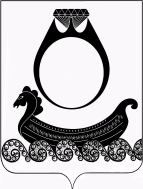 АДМИНИСТРАЦИЯ ГОРОДСКОГО ПОСЕЛЕНИЯ ПОСЁЛОК КРАСНОЕ-НА-ВОЛГЕ КРАСНОСЕЛЬСКОГО МУНИЦИПАЛЬНОГО РАЙОНА КОСТРОМСКОЙ ОБЛАСТИПОСТАНОВЛЕНИЕ«10» ноября 2020 года                                                                               № 251Об утверждении аукционной документацииВ соответствии с Федеральным законом от 26 июля 2006 года № 135-ФЗ «О защите конкуренции», решением Совета депутатов городского поселения поселок Красное-на-Волге от 28.12.2015 года № 630 «Об утверждении Правил предоставления администрацией городского поселения поселок Красное-на-Волге Красносельского муниципального района Костромской области права на размещение нестационарных торговых объектов»:Утвердить аукционную документацию по проведению аукциона на право заключения договоров о размещении нестационарных торговых объектов на землях и земельных участках, находящихся в муниципальной собственности городского поселения поселок Красное-на-Волге Красносельского муниципального района Костромской области, землях и земельных участках, государственная собственность на которые не разграничена, расположенных в границах городского поселения поселок Красное-на-Волге Красносельского муниципального района Костромской области:- Костромская область, Красносельский район, пос. Красное-на-Волге, микрорайон Восточный, у дома № 9 (павильон), площадью 25,0 кв. м, продукты питания.Муниципальному казенному учреждению «Административное и материально-техническое управление городского поселения поселок Красное-на-Волге» (Козина О.Н.) разместить  извещение о проведении аукциона на официальном сайте торгов http://www.torgi.gov.ru/ , а также на официальном сайте Администрации городского поселения поселок Красное-на-Волге krasnoe_adm@mail.ru.Контроль за исполнением настоящего распоряжения оставляю за собой.Глава городского поселения                                             В.Н. Недорезов